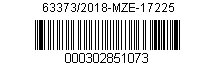 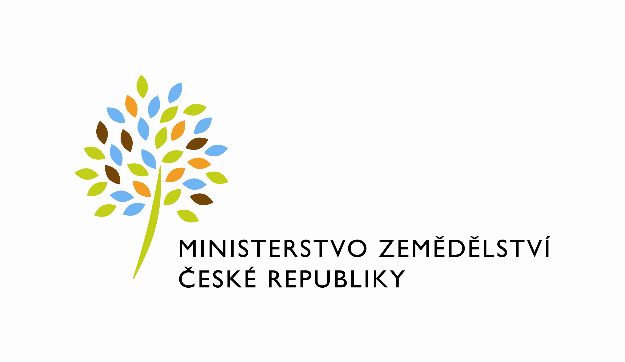 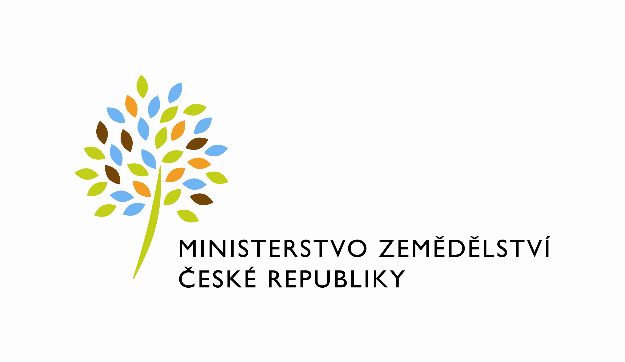 SMLOUVA O PŘEDÁNÍ DAT      číslo smlouvy předávajícího:	525-2018-17225uzavřená podle ustanovení § 1746 odst. 2 a v souladu s ust. § 2358 a násl. zákona č. 89/2012 Sb., občanský zákoník, ve znění pozdějších předpisů (dále jen „smlouva“)I.Smluvní stranyPředávající:	Česká republika - Ministerstvo zemědělstvíSídlo:	Těšnov 65/17, 110 00 Praha 1IČO:	00020478DIČ:	CZ00020478zastoupená:	Ing. Zdeňkem Trnkou, ředitelem odboru	rostlinných komoditzástupce ve věcech technických:	xxx (dále též jako „předávající“ nebo „MZe“)Nabyvatel: 	Výzkumný ústav meliorací a ochrany půdy,	v.v.i.Sídlo:	Žabovřeská 250, 156 27 Praha 5 ZbraslavIČO:	00027049	DIČ:	CZ00027049	zastoupený:	xxx, ředitelem ústavuzástupce ve věcech technických:	xxx(dále též jako „nabyvatel“ nebo „VÚMOP“)II.
Předmět smlouvyPředmětem smlouvy je předání digitálního produktu, konkrétně: ZABAGED® - polohopis v rozsahu celé České republiky (dále jen jako „ZABAGED“), předávajícím nabyvateli.Oprávnění k výkonu práva užít ZABAGED® ve formě digitálního produktu (dále jen „digitální produkt“), má předávající na základě zákona č. 200/1994 Sb., o zeměměřictví, ve znění pozdějších předpisů, a žádosti předávajícího ze dne 2. 11. 2017. Předávající obdržel digitální produkt od Zeměměřického úřadu podle předávacího protokolu ze dne 19. 8. 2018. III.Účel předání1) MZe na základě této smlouvy předává nabyvateli ZABAGED ve formě digitálního produktu z toho důvodu, že nabyvatel poskytuje, resp. hodlá poskytovat předávajícímu na základě dále uvedených smluv, jimiž se realizují, popř. budou realizovat příslušné funkční úkoly a veřejné zakázky, následující služby:Aktualizace vrstvy erozní ohroženosti (připravovaná smlouva mezi MZe a VÚMOP č. 444-2018-17225),Aktualizace aplikace „Limity využití půdy“ (uzavřená smlouva mezi MZe a VÚMOP č. 977-2016-10052),Aktualizace aplikace „Půda v číslech“ (uzavřená smlouva mezi MZe a VÚMOP, č. 422-2018-17225),Zajištění technické podpory aplikace „Protierozní kalkulačka“ (připravovaná smlouva mezi MZe a VÚMOP, č. 445-2018-17225),Aktualizace aplikace „Kalkulačka vláhové potřeby osevního postupu“ (uzavřená smlouva mezi MZe a VÚMOP č. 859-2016-10052).2) Na základě této smlouvy nevzniká MZe žádná povinnost uzavřít s VÚMOP výše uvedené připravované smlouvy ani realizovat dosud nevyhlášené veřejné zakázky. IV.
Podmínky použití1) Nabyvatel se zavazuje použít předaný digitální produkt pouze ke zhotovení výstupů výše uvedených funkčních úkolů a veřejných zakázek, neužít ZABAGED pro své potřeby, nepředat ZABAGED třetí osobě, po skončení prací pro MZe vrátit ZABAGED MZe a nevratně jej  vymazat ze všech svých paměťových nosičů. Jedinou přípustnou výjimkou jsou neaktivní datové nosiče k archivaci zakázky.2) V případě veřejných zakázek a funkčních úkolů, jejichž předmětem je i publikace dat ZABAGED na internetu budou digitální produkty prezentovány na portálu SOWAC GIS, který je provozován nabyvatelem. Jednotlivé aplikace jsou dostupné na:https://kalkulacka.vumop.cz/https://limitypudy.vumop.cz/https://statistiky.vumop.cz/https://kalkulacka.vumop.cz/vlaha/Prezentací digitálních produktů se rozumí zprostředkování nahlížení dat na internetových stránkách nabyvatele. Nabyvatel není oprávněn poskytnout zprostředkování nahlížení dat na internetových stránkách jiných subjektů ani poskytnout těmto subjektům digitální produkty jiným způsobem (např. pomocí webových mapových služeb). 3) Při veřejném publikování obrazů digitálních produktů na Internetu je nutno vždy takto dodržet podmínky ochrany dat v souladu s §10d vyhlášky č. 31/1995 Sb., kterou se provádí zákon č. 200/1994 Sb., o zeměměřictví a o změně a doplnění některých zákonů souvisejících s jeho zavedením, ve znění pozdějších předpisů:Poskytnutá data databáze může nabyvatel zveřejnit pouze v pasivní formě neoddělitelné od aplikací nabyvatele uvedených v odstavci 2).Pokud nabyvatel zveřejňuje obrazy dat ZABAGED v elektronické podobě v aplikacích uvedených v odstavci 2), je povinen do rastrového souboru neoddělitelným způsobem vložit text „© ČÚZK“. Při každém posunu obrazu musí být viditelný a čitelný alespoň jeden tento text. Mimo oblast zobrazovaných dat musí být uveden text „Podkladová data © ČÚZK“.Nabyvatel se zavazuje uvést zdroj dat a datum poslední aktualizace ZABAGED předcházející datu poskytnutí údajů.V.
Sankční ustanoveníPro případ prokázaného porušení kterékoliv z povinností nabyvatele uvedených v čl. IV. této smlouvy, se nabyvatel zavazuje zaplatit MZe smluvní pokutu ve výši 100000 Kč, slovy jedno sto tisíc korun českých, za každé takovéto porušení, a to nejpozději do 14 dnů ode dne doručení výzvy k zaplacení. Tato smluvní pokuta neomezuje co do důvodu a výše nárok MZe na náhradu škody vzniklý v souvislosti s porušením povinnosti, na kterou je vázán nárok na smluvní pokutu.Neoprávněné užití nebo rozšiřování mapových děl je porušením pořádku na úseku zeměměřictví podle § 17a odst. 1 písm. d) zákona č. 200/1994 Sb., o zeměměřictví a o změně a doplnění některých zákonů souvisejících s jeho zavedením, ve znění pozdějších předpisů, porušením zákona č. 121/2000 Sb. (autorský zákon), ve znění pozdějších předpisů, případně může být posuzováno podle trestního zákona a dalších obecně závazných právních předpisů. Nabyvatel odpovídá za škodu, která by MZe vznikla v souvislosti s tím, že by nabyvatel neoprávněně užil nebo rozšiřoval ZABAGED.Nabyvatel se zavazuje uhradit MZe škodu, která by MZe vznikla v souvislosti s uplatněním sankcí proti němu z důvodu, že nabyvatel nebo třetí osoby, kterým by nabyvatel v rozporu s touto smlouvou poskytl ZABAGED, by porušili kteroukoli z povinností dle čl. IV. této smlouvy, a též každou jinou škodu vzniklou porušením povinností nabyvatele vyplývajících z této smlouvy.VI.
Závěrečná ustanoveníNabyvatel svým podpisem níže potvrzuje, že souhlasí s tím, aby obraz smlouvy včetně jejích příloh a případných dodatků a metadata k této smlouvě byla uveřejněna v registru smluv v souladu se zákonem č. 340/2015 Sb., o zvláštních podmínkách účinnosti některých smluv, uveřejňování těchto smluv a o registru smluv (zákon o registru smluv), ve znění pozdějších předpisů. Smluvní strany se dohodly, že podklady dle předchozí věty odešle za účelem jejich uveřejnění správci registru smluv předávající; tím není dotčeno právo nabyvatele k jejich odeslání.Smluvní strany prohlašují, že se s obsahem smlouvy seznámily, s ním souhlasí, neboť tento odpovídá jejich projevené vůli a na důkaz připojují svoje podpisy.Tato smlouva je vyhotovena ve dvou vyhotoveních, z nichž každé má platnost originálu.Smlouva nabývá platnosti dnem jejího podpisu oprávněnými zástupci obou smluvních stran a účinnosti dnem jejího uveřejnění v registru smluv.V Praze dne ……………				V Praze dne………………. Předávající:	Nabyvatel:xxx							xxx…………………………………………………   ……………………………………………….Česká republika - Ministerstvo zemědělství 	 Výzkumný ústav meliorací a ochrany půdy,						  v.v.i.Ing. Zdeněk Trnka				                   xxxředitel odboru rostlinných komodit				ředitel ústavu